Signatures* If any party does not agree to sign the Return to Work Plan then the reason for this must be noted in the signature box above Please complete this form and return to Club Employers Mutual::	GPO Box 4143, SYDNEY NSW 2001 :	info@clubemployersmutual.com.au:	02 8251 9495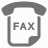 Copies of this Return to Work Plan should be provided to the: Injured Worker;  Employer; Nominated Treating Doctor; any Treatment Providers involved; and any Rehabilitation Providers involved.Plan Number 1 - DetailsPlan Number 1 - DetailsPlan Number 1 - DetailsPlan Number 1 - DetailsPlan Number 1 - DetailsPlan Number 1 - DetailsPlan Number 1 - DetailsEmployee:Mr Joe BloggsMr Joe BloggsJob Title & Brief Description:Casual Bar AttendantMr Bloggs is required to serve customers and serve drink / food orders as requested, receive payment and provide change, clear tables of glasses and crockery as required, operate the TAB and poker machine desk, continuously ensure a clean working environment and cleaning of glasses and monitor RSA/RCG requirements.Job Title & Brief Description:Casual Bar AttendantMr Bloggs is required to serve customers and serve drink / food orders as requested, receive payment and provide change, clear tables of glasses and crockery as required, operate the TAB and poker machine desk, continuously ensure a clean working environment and cleaning of glasses and monitor RSA/RCG requirements.Job Title & Brief Description:Casual Bar AttendantMr Bloggs is required to serve customers and serve drink / food orders as requested, receive payment and provide change, clear tables of glasses and crockery as required, operate the TAB and poker machine desk, continuously ensure a clean working environment and cleaning of glasses and monitor RSA/RCG requirements.Job Title & Brief Description:Casual Bar AttendantMr Bloggs is required to serve customers and serve drink / food orders as requested, receive payment and provide change, clear tables of glasses and crockery as required, operate the TAB and poker machine desk, continuously ensure a clean working environment and cleaning of glasses and monitor RSA/RCG requirements.Phone:04NN NNN NNN04NN NNN NNNJob Title & Brief Description:Casual Bar AttendantMr Bloggs is required to serve customers and serve drink / food orders as requested, receive payment and provide change, clear tables of glasses and crockery as required, operate the TAB and poker machine desk, continuously ensure a clean working environment and cleaning of glasses and monitor RSA/RCG requirements.Job Title & Brief Description:Casual Bar AttendantMr Bloggs is required to serve customers and serve drink / food orders as requested, receive payment and provide change, clear tables of glasses and crockery as required, operate the TAB and poker machine desk, continuously ensure a clean working environment and cleaning of glasses and monitor RSA/RCG requirements.Job Title & Brief Description:Casual Bar AttendantMr Bloggs is required to serve customers and serve drink / food orders as requested, receive payment and provide change, clear tables of glasses and crockery as required, operate the TAB and poker machine desk, continuously ensure a clean working environment and cleaning of glasses and monitor RSA/RCG requirements.Job Title & Brief Description:Casual Bar AttendantMr Bloggs is required to serve customers and serve drink / food orders as requested, receive payment and provide change, clear tables of glasses and crockery as required, operate the TAB and poker machine desk, continuously ensure a clean working environment and cleaning of glasses and monitor RSA/RCG requirements.Employer Contact:Ms Josephine BloggsMs Josephine BloggsJob Title & Brief Description:Casual Bar AttendantMr Bloggs is required to serve customers and serve drink / food orders as requested, receive payment and provide change, clear tables of glasses and crockery as required, operate the TAB and poker machine desk, continuously ensure a clean working environment and cleaning of glasses and monitor RSA/RCG requirements.Job Title & Brief Description:Casual Bar AttendantMr Bloggs is required to serve customers and serve drink / food orders as requested, receive payment and provide change, clear tables of glasses and crockery as required, operate the TAB and poker machine desk, continuously ensure a clean working environment and cleaning of glasses and monitor RSA/RCG requirements.Job Title & Brief Description:Casual Bar AttendantMr Bloggs is required to serve customers and serve drink / food orders as requested, receive payment and provide change, clear tables of glasses and crockery as required, operate the TAB and poker machine desk, continuously ensure a clean working environment and cleaning of glasses and monitor RSA/RCG requirements.Job Title & Brief Description:Casual Bar AttendantMr Bloggs is required to serve customers and serve drink / food orders as requested, receive payment and provide change, clear tables of glasses and crockery as required, operate the TAB and poker machine desk, continuously ensure a clean working environment and cleaning of glasses and monitor RSA/RCG requirements.Phone:04NN NNN NNN04NN NNN NNNJob Title & Brief Description:Casual Bar AttendantMr Bloggs is required to serve customers and serve drink / food orders as requested, receive payment and provide change, clear tables of glasses and crockery as required, operate the TAB and poker machine desk, continuously ensure a clean working environment and cleaning of glasses and monitor RSA/RCG requirements.Job Title & Brief Description:Casual Bar AttendantMr Bloggs is required to serve customers and serve drink / food orders as requested, receive payment and provide change, clear tables of glasses and crockery as required, operate the TAB and poker machine desk, continuously ensure a clean working environment and cleaning of glasses and monitor RSA/RCG requirements.Job Title & Brief Description:Casual Bar AttendantMr Bloggs is required to serve customers and serve drink / food orders as requested, receive payment and provide change, clear tables of glasses and crockery as required, operate the TAB and poker machine desk, continuously ensure a clean working environment and cleaning of glasses and monitor RSA/RCG requirements.Job Title & Brief Description:Casual Bar AttendantMr Bloggs is required to serve customers and serve drink / food orders as requested, receive payment and provide change, clear tables of glasses and crockery as required, operate the TAB and poker machine desk, continuously ensure a clean working environment and cleaning of glasses and monitor RSA/RCG requirements.Treating Doctor:Dr Joseph R BloggsDr Joseph R BloggsReturn to Work Goal (select one):Return to Work Goal (select one):Return to Work Goal (select one):Phone:02 NNNN NNNN02 NNNN NNNN Return worker to their pre-injury employment with their pre-injury employer Return worker to ‘suitable employment’ with their pre-injury employerSuitable employment role: N/A Return worker to their pre-injury employment with their pre-injury employer Return worker to ‘suitable employment’ with their pre-injury employerSuitable employment role: N/A Return worker to their pre-injury employment with their pre-injury employer Return worker to ‘suitable employment’ with their pre-injury employerSuitable employment role: N/A Return worker to their pre-injury employment with their pre-injury employer Return worker to ‘suitable employment’ with their pre-injury employerSuitable employment role: N/ADuration of this PlanDuration of this PlanFrom:01/03/17 (suitable duties)To:01/05/17 (pre-injury duties)01/05/17 (pre-injury duties)Certificate of Capacity Dates (max 28 days):Certificate of Capacity Dates (max 28 days):From:22/02/17To:30/02/1730/02/17Next RTW Planning Meeting / Review Date:Next RTW Planning Meeting / Review Date:30/03/17Mr Bloggs is due to consult his NTD Dr Bloggs on this date30/03/17Mr Bloggs is due to consult his NTD Dr Bloggs on this date30/03/17Mr Bloggs is due to consult his NTD Dr Bloggs on this date30/03/17Mr Bloggs is due to consult his NTD Dr Bloggs on this date30/03/17Mr Bloggs is due to consult his NTD Dr Bloggs on this dateSuitable Duties / Suitable Employment DetailsSuitable Duties / Suitable Employment DetailsSuitable Duties / Suitable Employment DetailsSuitable Duties / Suitable Employment DetailsSuitable Duties / Suitable Employment DetailsSuitable Duties / Suitable Employment DetailsSuitable Duties / Suitable Employment DetailsSuitable Duties / Suitable Employment DetailsSuitable Duties / Suitable Employment DetailsSuitable Duties / Suitable Employment DetailsSuitable Duties / Suitable Employment DetailsSuitable Duties / Suitable Employment DetailsSuitable Duties / Suitable Employment DetailsSuitable Duties / Suitable Employment DetailsSuitable Duties / Suitable Employment DetailsSuitable Duties / Suitable Employment DetailsSuitable Duties / Suitable Employment DetailsStage 1 commencing: Dates:      /     /      to     /     /     Duties (including location)Boomerang Catching HotelRoster planning and distributionInvoice paymentBankingProcurementWork health and safety risk assessmentCoordinating various deliveriesRequired Capacity (from Work Capacity Certificate)Work for up to 7.5 hours per day, 5 days per weekSitting / standing to alternate as requiredFrequent keying / writingLifting up to 1kgRequired Capacity (from Work Capacity Certificate)Work for up to 7.5 hours per day, 5 days per weekSitting / standing to alternate as requiredFrequent keying / writingLifting up to 1kgRequired Capacity (from Work Capacity Certificate)Work for up to 7.5 hours per day, 5 days per weekSitting / standing to alternate as requiredFrequent keying / writingLifting up to 1kgRequired Capacity (from Work Capacity Certificate)Work for up to 7.5 hours per day, 5 days per weekSitting / standing to alternate as requiredFrequent keying / writingLifting up to 1kgRequired Capacity (from Work Capacity Certificate)Work for up to 7.5 hours per day, 5 days per weekSitting / standing to alternate as requiredFrequent keying / writingLifting up to 1kgRequired Capacity (from Work Capacity Certificate)Work for up to 7.5 hours per day, 5 days per weekSitting / standing to alternate as requiredFrequent keying / writingLifting up to 1kgRequired Capacity (from Work Capacity Certificate)Work for up to 7.5 hours per day, 5 days per weekSitting / standing to alternate as requiredFrequent keying / writingLifting up to 1kgRequired Capacity (from Work Capacity Certificate)Work for up to 7.5 hours per day, 5 days per weekSitting / standing to alternate as requiredFrequent keying / writingLifting up to 1kgRequired Capacity (from Work Capacity Certificate)Work for up to 7.5 hours per day, 5 days per weekSitting / standing to alternate as requiredFrequent keying / writingLifting up to 1kgRequired Capacity (from Work Capacity Certificate)Work for up to 7.5 hours per day, 5 days per weekSitting / standing to alternate as requiredFrequent keying / writingLifting up to 1kgRequired Capacity (from Work Capacity Certificate)Work for up to 7.5 hours per day, 5 days per weekSitting / standing to alternate as requiredFrequent keying / writingLifting up to 1kgRequired Capacity (from Work Capacity Certificate)Work for up to 7.5 hours per day, 5 days per weekSitting / standing to alternate as requiredFrequent keying / writingLifting up to 1kgRequired Capacity (from Work Capacity Certificate)Work for up to 7.5 hours per day, 5 days per weekSitting / standing to alternate as requiredFrequent keying / writingLifting up to 1kgRequired Capacity (from Work Capacity Certificate)Work for up to 7.5 hours per day, 5 days per weekSitting / standing to alternate as requiredFrequent keying / writingLifting up to 1kgRequired Capacity (from Work Capacity Certificate)Work for up to 7.5 hours per day, 5 days per weekSitting / standing to alternate as requiredFrequent keying / writingLifting up to 1kgStage 1 commencing: Dates:      /     /      to     /     /     Tasks to avoid:Normal casual bar dutiesLifting of deliveriesRequired Capacity (from Work Capacity Certificate)Work for up to 7.5 hours per day, 5 days per weekSitting / standing to alternate as requiredFrequent keying / writingLifting up to 1kgRequired Capacity (from Work Capacity Certificate)Work for up to 7.5 hours per day, 5 days per weekSitting / standing to alternate as requiredFrequent keying / writingLifting up to 1kgRequired Capacity (from Work Capacity Certificate)Work for up to 7.5 hours per day, 5 days per weekSitting / standing to alternate as requiredFrequent keying / writingLifting up to 1kgRequired Capacity (from Work Capacity Certificate)Work for up to 7.5 hours per day, 5 days per weekSitting / standing to alternate as requiredFrequent keying / writingLifting up to 1kgRequired Capacity (from Work Capacity Certificate)Work for up to 7.5 hours per day, 5 days per weekSitting / standing to alternate as requiredFrequent keying / writingLifting up to 1kgRequired Capacity (from Work Capacity Certificate)Work for up to 7.5 hours per day, 5 days per weekSitting / standing to alternate as requiredFrequent keying / writingLifting up to 1kgRequired Capacity (from Work Capacity Certificate)Work for up to 7.5 hours per day, 5 days per weekSitting / standing to alternate as requiredFrequent keying / writingLifting up to 1kgRequired Capacity (from Work Capacity Certificate)Work for up to 7.5 hours per day, 5 days per weekSitting / standing to alternate as requiredFrequent keying / writingLifting up to 1kgRequired Capacity (from Work Capacity Certificate)Work for up to 7.5 hours per day, 5 days per weekSitting / standing to alternate as requiredFrequent keying / writingLifting up to 1kgRequired Capacity (from Work Capacity Certificate)Work for up to 7.5 hours per day, 5 days per weekSitting / standing to alternate as requiredFrequent keying / writingLifting up to 1kgRequired Capacity (from Work Capacity Certificate)Work for up to 7.5 hours per day, 5 days per weekSitting / standing to alternate as requiredFrequent keying / writingLifting up to 1kgRequired Capacity (from Work Capacity Certificate)Work for up to 7.5 hours per day, 5 days per weekSitting / standing to alternate as requiredFrequent keying / writingLifting up to 1kgRequired Capacity (from Work Capacity Certificate)Work for up to 7.5 hours per day, 5 days per weekSitting / standing to alternate as requiredFrequent keying / writingLifting up to 1kgRequired Capacity (from Work Capacity Certificate)Work for up to 7.5 hours per day, 5 days per weekSitting / standing to alternate as requiredFrequent keying / writingLifting up to 1kgRequired Capacity (from Work Capacity Certificate)Work for up to 7.5 hours per day, 5 days per weekSitting / standing to alternate as requiredFrequent keying / writingLifting up to 1kgAdditional Considerations:NilDaysSunSunMonMonTueTueWedWedThuThuFriFriSatSatAdditional Considerations:NilHours007.57.57.57.57.57.57.57.57.57.500Stage 2 commencing: Dates: 15/03/17 to 28/03/17Duties (including location)Aspects of Bar Attendant duties including:Customer service and making / serving of drinks and food;Taking payment and providing change;Clearing plates (up to 1 plate in each hand) and glasses (up to 2 glasses stacked at once) and placement in dishwashing tray; andOperation of the TAB and poker machine desk.Required Capacity (from Work Capacity Certificate)Work for up to 7.5 hours per day, 5 days per weekFrequent sustained standing Lifting up to 3kgWork between ankle and above head heightRequired Capacity (from Work Capacity Certificate)Work for up to 7.5 hours per day, 5 days per weekFrequent sustained standing Lifting up to 3kgWork between ankle and above head heightRequired Capacity (from Work Capacity Certificate)Work for up to 7.5 hours per day, 5 days per weekFrequent sustained standing Lifting up to 3kgWork between ankle and above head heightRequired Capacity (from Work Capacity Certificate)Work for up to 7.5 hours per day, 5 days per weekFrequent sustained standing Lifting up to 3kgWork between ankle and above head heightRequired Capacity (from Work Capacity Certificate)Work for up to 7.5 hours per day, 5 days per weekFrequent sustained standing Lifting up to 3kgWork between ankle and above head heightRequired Capacity (from Work Capacity Certificate)Work for up to 7.5 hours per day, 5 days per weekFrequent sustained standing Lifting up to 3kgWork between ankle and above head heightRequired Capacity (from Work Capacity Certificate)Work for up to 7.5 hours per day, 5 days per weekFrequent sustained standing Lifting up to 3kgWork between ankle and above head heightRequired Capacity (from Work Capacity Certificate)Work for up to 7.5 hours per day, 5 days per weekFrequent sustained standing Lifting up to 3kgWork between ankle and above head heightRequired Capacity (from Work Capacity Certificate)Work for up to 7.5 hours per day, 5 days per weekFrequent sustained standing Lifting up to 3kgWork between ankle and above head heightRequired Capacity (from Work Capacity Certificate)Work for up to 7.5 hours per day, 5 days per weekFrequent sustained standing Lifting up to 3kgWork between ankle and above head heightRequired Capacity (from Work Capacity Certificate)Work for up to 7.5 hours per day, 5 days per weekFrequent sustained standing Lifting up to 3kgWork between ankle and above head heightRequired Capacity (from Work Capacity Certificate)Work for up to 7.5 hours per day, 5 days per weekFrequent sustained standing Lifting up to 3kgWork between ankle and above head heightRequired Capacity (from Work Capacity Certificate)Work for up to 7.5 hours per day, 5 days per weekFrequent sustained standing Lifting up to 3kgWork between ankle and above head heightRequired Capacity (from Work Capacity Certificate)Work for up to 7.5 hours per day, 5 days per weekFrequent sustained standing Lifting up to 3kgWork between ankle and above head heightRequired Capacity (from Work Capacity Certificate)Work for up to 7.5 hours per day, 5 days per weekFrequent sustained standing Lifting up to 3kgWork between ankle and above head heightStage 2 commencing: Dates: 15/03/17 to 28/03/17Tasks to avoid:Lifting or carrying more than one plate or 2 stacked glasses in one hand when clearing tablesLifting or carrying full trays of glasses either into or out of the dishwasherLifting or carrying cartons of beer or wine or spiritsLifting anything heavier than 3kgAdditional Considerations:Hours can be provided for pre-injury hours of 37.5 hours per week and will be rostered once approved by NTD to ensure appropriate assistance is available to support Mr Bloggs.DaysDaysSunSunMonMonTueTueWedWedThuThuFriFriSatAdditional Considerations:Hours can be provided for pre-injury hours of 37.5 hours per week and will be rostered once approved by NTD to ensure appropriate assistance is available to support Mr Bloggs.HoursHoursTBCTBCTBCTBCTBCTBCTBCTBCTBCTBCTBCTBCTBCProposed Upgrade (subject to medical approval)Dates: 29/03/17 and continuing     /     /     Duties:Customer service and making / serving of drinks and foodTaking payment and providing changePlate and glass clearing and cleaningOperation of the TAB and poker machine deskFrequent tidying and cleaning of bar areaRestocking of shelves / fridgesOther tasks as delegated by managementRequired capacity:Work for up to 7.5 hours per day, 5 days per weekFrequent sustained standing and walkingFrequent bending and reaching to work at all heightsOccasional pushing and pulling up to 100kg (trolley)Lifting up to 15kg between ground and shoulder heightsRequired capacity:Work for up to 7.5 hours per day, 5 days per weekFrequent sustained standing and walkingFrequent bending and reaching to work at all heightsOccasional pushing and pulling up to 100kg (trolley)Lifting up to 15kg between ground and shoulder heightsRequired capacity:Work for up to 7.5 hours per day, 5 days per weekFrequent sustained standing and walkingFrequent bending and reaching to work at all heightsOccasional pushing and pulling up to 100kg (trolley)Lifting up to 15kg between ground and shoulder heightsRequired capacity:Work for up to 7.5 hours per day, 5 days per weekFrequent sustained standing and walkingFrequent bending and reaching to work at all heightsOccasional pushing and pulling up to 100kg (trolley)Lifting up to 15kg between ground and shoulder heightsRequired capacity:Work for up to 7.5 hours per day, 5 days per weekFrequent sustained standing and walkingFrequent bending and reaching to work at all heightsOccasional pushing and pulling up to 100kg (trolley)Lifting up to 15kg between ground and shoulder heightsRequired capacity:Work for up to 7.5 hours per day, 5 days per weekFrequent sustained standing and walkingFrequent bending and reaching to work at all heightsOccasional pushing and pulling up to 100kg (trolley)Lifting up to 15kg between ground and shoulder heightsRequired capacity:Work for up to 7.5 hours per day, 5 days per weekFrequent sustained standing and walkingFrequent bending and reaching to work at all heightsOccasional pushing and pulling up to 100kg (trolley)Lifting up to 15kg between ground and shoulder heightsRequired capacity:Work for up to 7.5 hours per day, 5 days per weekFrequent sustained standing and walkingFrequent bending and reaching to work at all heightsOccasional pushing and pulling up to 100kg (trolley)Lifting up to 15kg between ground and shoulder heightsRequired capacity:Work for up to 7.5 hours per day, 5 days per weekFrequent sustained standing and walkingFrequent bending and reaching to work at all heightsOccasional pushing and pulling up to 100kg (trolley)Lifting up to 15kg between ground and shoulder heightsRequired capacity:Work for up to 7.5 hours per day, 5 days per weekFrequent sustained standing and walkingFrequent bending and reaching to work at all heightsOccasional pushing and pulling up to 100kg (trolley)Lifting up to 15kg between ground and shoulder heightsRequired capacity:Work for up to 7.5 hours per day, 5 days per weekFrequent sustained standing and walkingFrequent bending and reaching to work at all heightsOccasional pushing and pulling up to 100kg (trolley)Lifting up to 15kg between ground and shoulder heightsRequired capacity:Work for up to 7.5 hours per day, 5 days per weekFrequent sustained standing and walkingFrequent bending and reaching to work at all heightsOccasional pushing and pulling up to 100kg (trolley)Lifting up to 15kg between ground and shoulder heightsRequired capacity:Work for up to 7.5 hours per day, 5 days per weekFrequent sustained standing and walkingFrequent bending and reaching to work at all heightsOccasional pushing and pulling up to 100kg (trolley)Lifting up to 15kg between ground and shoulder heightsRequired capacity:Work for up to 7.5 hours per day, 5 days per weekFrequent sustained standing and walkingFrequent bending and reaching to work at all heightsOccasional pushing and pulling up to 100kg (trolley)Lifting up to 15kg between ground and shoulder heightsRequired capacity:Work for up to 7.5 hours per day, 5 days per weekFrequent sustained standing and walkingFrequent bending and reaching to work at all heightsOccasional pushing and pulling up to 100kg (trolley)Lifting up to 15kg between ground and shoulder heightsAdditional Considerations:Mr Bloggs is a casual employee, and as such, exact hours will be rostered at a future date.DaysDaysSunSunMonMonTueTueWedWedThuThuFriFriSatAdditional Considerations:Mr Bloggs is a casual employee, and as such, exact hours will be rostered at a future date.HoursHoursTBCTBCTBCTBCTBCTBCTBCTBCTBCTBCTBCTBCTBCTreatment During this Plan (e.g. physiotherapy)Treatment During this Plan (e.g. physiotherapy)Training / Equipment / Modifications RequiredType:PhysiotherapyDetails: Mr Bloggs will be provided with relevant assistance during his return to work to ensure he is able to stick to the relevant physical restrictions during his recovery.Frequency (times per week):As directed by Physiotherapist (currently 3 times per week)Details: Mr Bloggs will be provided with relevant assistance during his return to work to ensure he is able to stick to the relevant physical restrictions during his recovery.Number of treatments to date:2Details: Mr Bloggs will be provided with relevant assistance during his return to work to ensure he is able to stick to the relevant physical restrictions during his recovery.Improvements achieved:Mr Bloggs has outlined some improvement with pain and function.Details: Mr Bloggs will be provided with relevant assistance during his return to work to ensure he is able to stick to the relevant physical restrictions during his recovery.Name (Treating Doctor)Name (Treating Doctor)Dr Jospeh BloggsDr Jospeh BloggsDr Jospeh BloggsName (Injured Worker):Name (Injured Worker):Mr Joe BloggsMr Joe BloggsMr Joe Bloggs*Signature:Date:     /     /     *SignatureDate:     /     /     Name (Employer):Name (Employer):Ms Josephine BloggsMs Josephine BloggsMs Josephine BloggsName (Rehab Provider):Name (Rehab Provider):N/A – not involved at this stageN/A – not involved at this stageN/A – not involved at this stage*Signature:Date:     /     /     *Signature:Date:     /     /     